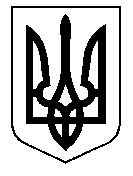 У К Р А Ї Н А Кам’янсько-Дніпровська міська радаКам’янсько-Дніпровського району Запорізької областіДвадцять третя сесія восьмого скликанняР І Ш Е Н Н Я 06 березня 2019 року           м.Кам’янка-Дніпровська               № 74 Про передачу  ТОВ «Фрідом Фарм Бекон» земельної  ділянкина умовах оренди по вул. Дачна, 6 за межами с. Велика Знам’янка       Керуючись ст.26 Закону України «Про місцеве самоврядування в Україні» та ст.ст.12, 124 Земельного кодексу України, Законом України «Про оренду землі», Законом України «Про добровільне об’єднання територіальних громад», розглянувши лист від  30.01.2019 року вх.№ 68/02-01-21, ТОВ «Фрідом Фарм Бекон», в особі директора Куліш Юлії Миколаївни про передачу земельної ділянки на умовах оренди по вул. Дачна, 6 за межами с. Велика Знам’янка, враховуючи рекомендації постійної комісії з питань регулювання земельних відносин та охорони навколишнього середовища, подані документи, міська радав и р і ш и л а :Передати ТОВ «Фрідом Фарм Бекон» на умовах оренди, строком на 7 (сім) років земельну ділянку, площею 16,0397 га, кадастровий номер 2322481800:03:001:0082 по вул. Дачна, 6 за межами с. Велика Знам’янка, цільове призначення 01.01 -  для ведення товарного сільськогосподарського виробництва. Встановити орендну плату за земельну ділянку  в розмірі 7% від нормативної грошової  оцінки земельної ділянки. Зобов’язати ТОВ «Фрідом Фарм Бекон»:       3.1. Після прийняття рішення Кам’янсько – Дніпровською міською радою у місячний термін укласти договір оренди земельної ділянки по      вул. Дачна, 6 за межами с. Велика Знам’янка;       3.2. Здійснити державну реєстрацію права оренди на земельну ділянку згідно чинного законодавства України та подати договір до Енергодарської ОДПІ  ГУДФС у Запорізькій області;       3.3. Виконувати обов’язки землекористувача земельної ділянки відповідно до вимог ст. 96 Земельного кодексу України;      3.4 Використовувати земельну ділянку згідно цільового призначення       3.5. Не допускати самовільного будівництва на даній земельній ділянці.      4. Контроль за виконанням даного рішення покласти на постійну комісію з питань регулювання земельних відносин та охорони навколишнього середовища.Міський голова                                     		                В.В.Антоненко